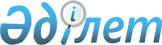 Об утверждении Положения о государственном учреждении "Отдел строительства акимата города Костаная"
					
			Утративший силу
			
			
		
					Постановление акимата города Костаная Костанайской области от 5 февраля 2015 года № 241. Зарегистрировано Департаментом юстиции Костанайской области 11 февраля 2015 года № 5366. Утратило силу постановлением акимата города Костаная Костанайской области от 18 августа 2017 года № 2513
      Сноска. Утратило силу постановлением акимата города Костаная Костанайской области от 18.08.2017 № 2513 (вводится в действие по истечении десяти календарных дней после его первого официального опубликования).
      В соответствии с Законом Республики Казахстан от 23 января 2001 года "О местном государственном управлении и самоуправлении в Республике Казахстан", Указом Президента Республики Казахстан от 29 октября 2012 года № 410 "Об утверждении Типового положения государственного органа Республики Казахстан" акимат города Костаная ПОСТАНОВЛЯЕТ:
      1. Утвердить прилагаемое Положение о государственном учреждении "Отдел строительства акимата города Костаная".
      2. Исполняющему обязанности руководителя государственного учреждения "Отдел строительства акимата города Костаная" (Наметов Ж.И.) обеспечить регистрацию вышеуказанного Положения в органах юстиции в соответствии с действующим законодательством Республики Казахстан.
      3. Настоящее постановление вводится в действие по истечении десяти календарных дней после дня его первого официального опубликования. Положение
о государственном учреждении
"Отдел строительства акимата города Костаная"
1. Общие положения
      1. Государственное учреждение "Отдел строительства акимата города Костаная" является государственным органом Республики Казахстан, осуществляющим руководство в сфере строительства в городе Костанае.
      2. Государственное учреждение "Отдел строительства акимата города Костаная" не имеет ведомств.
      3. Государственное учреждение "Отдел строительства акимата города Костаная" осуществляет свою деятельность в соответствии с  Конституцией и законами Республики Казахстан, актами Президента и Правительства Республики Казахстан, иными нормативными правовыми актами, а также настоящим  Положением.
      4. Государственное учреждение "Отдел строительства акимата города Костаная" является юридическим лицом в организационно-правовой форме государственного учреждения, имеет печати и штампы со своим наименованием на государственном языке, бланки установленного образца, в соответствии с законодательством Республики Казахстан счета в органах казначейства.
      5. Государственное учреждение "Отдел строительства акимата города Костаная" вступает в гражданско-правовые отношения от собственного имени.
      6. Государственное учреждение "Отдел строительства акимата города Костаная" имеет право выступать стороной гражданско-правовых отношений от имени государства, если оно уполномочено на это в соответствии с законодательством.
      7. Государственное учреждение "Отдел строительства акимата города Костаная" по вопросам своей компетенции в установленном законодательством порядке принимает решения, оформляемые приказами руководителя государственного учреждения "Отдел строительства акимата города Костаная" и другими актами, предусмотренными законодательством Республики Казахстан.
      8. Структура и лимит штатной численности государственного учреждения "Отдел строительства акимата города Костаная" утверждаются в соответствии с действующим законодательством.
      9. Местонахождение юридического лица: индекс 110000, Республика Казахстан, Костанайская область, город Костанай, улица Толстого, 40.
      10. Полное наименование государственного органа - государственное учреждение "Отдел строительства акимата города Костаная".
      11. Настоящее  Положение является учредительным документом государственного учреждения "Отдел строительства акимата города Костаная".
      12. Финансирование деятельности государственного учреждения "Отдел строительства акимата города Костаная" осуществляется из местного бюджета.
      13. Государственному учреждению "Отдел строительства акимата города Костаная" запрещается вступать в договорные отношения с субъектами предпринимательства на предмет выполнения обязанностей, являющихся функциями государственного учреждения "Отдел строительства акимата города Костаная".
      Если государственному учреждению "Отдел строительства акимата города Костаная" законодательными актами предоставлено право осуществлять приносящую доходы деятельность, то доходы, полученные от такой деятельности, направляются в доход государственного бюджета. 2. Миссия, основные задачи, функции,
права и обязанности государственного органа
      14. Миссией государственного учреждения "Отдел строительства акимата города Костаная" является обеспечение формирования социальной, инженерной инфраструктуры города, содействие и участие в организации эксплуатации и мониторинг состояния жилищного фонда и других объектов городской инфраструктуры.
      15. Задачи:
      1) разработка годовых и перспективных программ по строительству, реконструкции и капитальному ремонту городских объектов в соответствии с бюджетными программами по жилищному строительству;
      2) организация и координация работ по строительству, реконструкции и капитальному ремонту объектов инженерной инфраструктуры.
      3) иные задачи, предусмотренные законодательством Республики Казахстан.
      16. Функции:
      1) осуществление закупа работ и услуг у предприятий и организации всех форм собственности на конкурсной основе в соответствии с действующим законодательством Республики Казахстан;
      2) организация строительства жилья коммунального жилищного фонда, объектов сельскохозяйственного назначения, водопроводов, очистных сооружений, тепловых и электрических сетей и других объектов транспортной и инженерной инфраструктуры города;
      3) в пределах своей компетенции осуществление иных функций в соответствии с действующим законодательством Республики Казахстан.
      17. Права и обязанности:
      1) вносить на рассмотрение акима города и городского маслихата предложения по решению вопросов, относящихся к компетенции государственного учреждения "Отдел строительства акимата города Костаная";
      2) привлекать специалистов предприятий, организаций, общественных формирований города, по согласованию с их руководителем, для проведения проверок и экспертиз, участия в конкурсных комиссиях;
      3) при осуществлении своих полномочий посещать объекты и предприятия энергетики, строительства, объекты дорожного, водного и жилищно-коммунального хозяйства;
      4) в пределах своей компетенции запрашивать и получать в установленном порядке от государственных органов и других организаций необходимые сведения, материалы и документы;
      5) государственное учреждение "Отдел строительства акимата города Костаная" имеет иные права и обязанности, предоставленные ему действующим законодательством. 3. Организация деятельности государственного органа
      18. Руководство государственным учреждением "Отдел строительства акимата города Костаная" осуществляется руководителем, который несет персональную ответственность за выполнение возложенных на государственное учреждение "Отдел строительства акимата города Костаная" задач и осуществление им своих функций.
      19. Руководитель государственного учреждения "Отдел строительства акимата города Костаная" назначается на должность и освобождается от должности акимом города Костаная.
      20. Руководитель государственного учреждения "Отдел строительства акимата города Костаная" имеет заместителя, который назначается на должность и освобождается от должности в соответствии с законодательством Республики Казахстан.
      21. Полномочия руководителя государственного учреждения "Отдел строительства акимата города Костаная":
      1) действует от имени государственного учреждения "Отдел строительства акимата города Костаная";
      2) представляет интересы государственного учреждения "Отдел строительства акимата города Костаная" во всех организациях;
      3) в случаях и пределах, установленных законодательством, распоряжается имуществом;
      4) заключает договоры;
      5) выдает доверенности;
      6) обладает правом первой подписи финансовых документов;
      7) утверждает порядок и планы государственного учреждения "Отдел строительства акимата города Костаная" по командировкам, стажировкам, обучению сотрудников в учебных центрах и иным видам повышения квалификации сотрудников;
      8) издает приказы и дает указания, обязательные для всех работников государственного учреждения "Отдел строительства акимата города Костаная";
      9) принимает на работу и увольняет сотрудников государственного учреждения "Отдел строительства акимата города Костаная";
      10) принимает меры поощрения, и налагает дисциплинарные взыскания на сотрудников государственного учреждения "Отдел строительства акимата города Костаная";
      11) определяет обязанности и круг полномочий своего заместителя и иных сотрудников государственного учреждения "Отдел строительства акимата города Костаная";
      12) осуществляет иные функции, в соответствии с действующим законодательством.
      Исполнение полномочий руководителя государственного учреждения "Отдел строительства акимата города Костаная" в период его отсутствия осуществляется лицом, его замещающим в соответствии с действующим законодательством.
      22. Руководитель определяет полномочия своего заместителя в соответствии с действующим законодательством. 4. Имущество государственного органа
      23. Государственное учреждение "Отдел строительства акимата города Костаная" может иметь на праве оперативного управления обособленное имущество в случаях, предусмотренных законодательством.
      Имущество государственного учреждения "Отдел строительства акимата города Костаная" формируется за счет имущества, переданного ему собственником, а также имущества (включая денежные доходы), приобретенного в результате собственной деятельности и иных источников, не запрещенных законодательством Республики Казахстан.
      24. Имущество, закрепленное за государственным учреждением "Отдел строительства акимата города Костаная" относится к коммунальной собственности.
      25. Государственное учреждение "Отдел строительства акимата города Костаная" не вправе самостоятельно отчуждать или иным способом распоряжаться закрепленным за ним имуществом и имуществом, приобретенным за счет средств, выданных ему по плану финансирования, если иное не установлено законодательством. 5. Реорганизация и упразднения государственного органа
      26. Реорганизация и упразднение государственного учреждения "Отдел строительства акимата города Костаная" осуществляются в соответствии с законодательством Республики Казахстан.
					© 2012. РГП на ПХВ «Институт законодательства и правовой информации Республики Казахстан» Министерства юстиции Республики Казахстан
				
      Аким

А. Ахметжанов
Утверждено
постановлением
акимата города Костаная
от 5 февраля 2015 года
№ 241